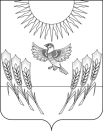 АДМИНИСТРАЦИЯ ВОРОБЬЕВСКОГО МУНИЦИПАЛЬНОГО РАЙОНАВОРОНЕЖСКОЙ ОБЛАСТИПОСТАНОВЛЕНИЕот    28.12.2012 г.   №	552 	     	    	            с. ВоробьевкаОб утверждении муниципальной целевой программы «Молодежь (2013-2014 годы)»В соответствии с пунктом 27  части 1 статьи 15 Федерального закона от 06.10.2003 г. № 131-ФЗ «Об общих принципах организации местного самоуправления в Российской Федерации», статьей 9 Устава Воробьевского  муниципального района, администрация Воробьевского  муниципального районаП О С Т А Н О В Л Я Е Т :1. Утвердить прилагаемую муниципальную целевую программу «Молодежь (2013-2014 годы)».2. Опубликовать настоящее постановление в муниципальном средстве массовой информации «Воробьевский муниципальный вестник».3. Контроль за исполнением настоящего постановления возложить на заместителя главы администрации Письяукова С.А.Глава администрации муниципального района                                                               И.Т.РябининУТВЕРЖДЕНАпостановлением администрации Воробьевского муниципального района от  28.12.2012 г. № 552Муниципальная целевая программа «Молодежь (2013-2014 годы)»ПАСПОРТ Муниципальной целевой программы «Молодежь (2013-2014)»1. Постановка проблемы и обоснование необходимости принятия ПрограммыПрограмма разработана с учетом потребностей всех молодых граждан Воробьевского муниципального района, направлена на поддержку позитивных тенденций в становлении и развитии молодого поколения, усиление активной общественной деятельности молодежи. Программа определяет действия органов местного самоуправления в области молодежной политики, механизмы решения поставленных задач.В основе программно-целевого подхода лежит правовое регулирование, которое определено в основополагающих законодательных актах Российской Федерации,  документах Воронежской области, определяющих нормативно-правовое обеспечение и решениях Совета народных депутатов Воробьевского муниципального района:  - Конституции Российской Федерации (принята 12.12.1993 г.);  - Постановлении Верховного Совета Российской Федерации от 3 июня 1993 г. № 5090-1 «Об основных направлениях государственной молодежной политики в Российской Федерации»; - Федеральном законе от 19 мая 1995 г. № 82-ФЗ «Об общественных объединениях»; - Федеральном законе от 28 июня 1995 г. № 98-ФЗ «О государственной поддержке молодежных и детских общественных объединений»; - Федеральном законе от 06 октября 1999 г. № 184-ФЗ «Об общих принципах организации законодательных (представительных) и исполнительных органов государственной власти субъектов Российской Федерации»; - Федеральном законе от 6 октября 2003 г. № 131-ФЗ «Об общих принципах организации местного самоуправления в Российской Федерации»; - Федеральном законе от 24 июня 1999 г. № 120 «Об основах системы профилактики безнадзорности и правонарушений несовершеннолетних»; - Законе Воронежской области от 07 апреля 2006 г. № 31-ОЗ «О Молодежном парламенте Воронежской области». - Решении Совета народных депутатов Воробьевского муниципального района Воронежской области от 26.12.2012г. «О Молодежном парламенте Воробьевского муниципального района Воронежской области». Молодежь – это один из скрытых ресурсов общества, обладающий богатым внутренним потенциалом, характер развития которого во многом определяет будущее страны. По статистическим данным на 01 января 2012 года в Воробьевском районе субъектами молодежной политики является молодежь в возрасте от 14 до 30 лет, численность которой составляет 20,8 % от общей численности населения или 3823 человека. В образовательных учреждениях обучается – 1598 чел. Количество молодежи, призванной в ряды Вооруженных Сил Российской Федерации – 92 человека. Среди положительных тенденций, характеризующих социальное самочувствие молодёжи в районе, следует отметить:1. Действует Молодежный парламент при Совете народных депутатов Воробьевского муниципального района для привлечения молодежи к активному участию в жизнедеятельности Воробьевского муниципального района, консолидации деятельности молодежных и детских объединений, защиты законных прав и интересов молодежи, улучшения ее социально-экономического положения создан 2. Повышается уровень избирательной активности молодежи. В 2012г. в выборах Президента РФ приняли участие 75,5% молодежи от 18 до 35 лет.3. Остается стабильным количество действующих молодежных и подростковых объединений;4. Сокращается количество административных правонарушений, совершенных молодежью в возрасте с 14 до 17 лет, состоящих на учете в КДН и ЗП и ПДН ОВД5.Наблюдается увеличение количества молодежи, участвующей в межрегиональных, всероссийских и международных молодежных соревнованиях 6. Развивается система выявления и поддержки талантливой молодежи. Создаются условия для реализации творческих способностей молодежи, проводится активная пропаганда и популяризация достижений молодых людей Воробьевского района, осуществляется поощрение талантливой молодежи. Вместе с тем по ряду направлений работы с молодежью, необходимо уделить внимание развитию следующих направлений деятельности:1. Повышение уровня вовлеченности молодежи в экономическую и предпринимательскую деятельность.По официальным данным налоговых органов на 1 декабря 2012 года количество молодых людей, зарегистрированных в качестве учредителей коммерческих предприятий в Воробьевском районе, а также создавших фермерское хозяйство – 33 человека, что составляет менее 1% от общего количества молодежи, проживающей в районе.2. Расширение практики вовлечения молодежи в общественную деятельность.	3. Улучшение кадровой политики и системы подготовки специалистов, работающих с молодежью.4. Повышение престижа военной службы у молодых людей допризывного возраста. В 2012 году от армии уклоняется 22 человека, среди них с высшем образованием – 4 человека.Развитие позитивных тенденций и постепенное устранение негативных составляющих молодежной среды, использование потенциала инновационной активности молодежи в интересах Воробьевского муниципального района может быть достигнуто только при условии формирования и реализации целостной системы муниципальной политики в отношении молодежи.Программа «Молодежь (2013-2014 годы)» является продолжением мероприятий по работе с молодежью и соответствует требованиям современного общества: - межсекторального характера, предполагающего включение в реализацию основных направлений программы как государственных, так и негосударственных (общественных) и других структур, и требующего создания принципов их конструктивного партнерского взаимодействия; - деятельностного подхода к социальному становлению молодежи, который предполагает создание условий молодым гражданам для позитивной реализации через конкретные виды общественно полезной деятельности, которые должны рассматриваться как важнейшая составная часть системы социализации молодежи; - превентивности мер, сочетающих профилактические меры, направленные на работу, как с благополучной молодёжью, так и деятельностью по решению проблем молодёжи, оказавшейся в трудной жизненной ситуации; В целом разработка и реализация программы «Молодёжь (2012-2014 годы)» обусловлена необходимостью решения следующих проблем: - экономико-социальной интеграции молодёжи в социум; - снижения количества случаев асоциального поведения молодых граждан; - воспитания толерантного сознания и гражданской ответственности молодёжи; - укрепления института молодой семьи; - содействия молодым гражданам, попавшим в трудную жизненную ситуацию; - повышение политической активности.2. Цели, задачи, сроки и этапы реализации программыЦелью муниципальной целевой программы «Молодёжь (2013-2014 годы)» (далее – программа) является вовлечение молодёжи Воробьевского муниципального района в социальную практику и информирование о потенциальных возможностях её развития в районе; развитие созидательной активности молодёжи; интеграция молодых людей, оказавшихся в трудной жизненной ситуации, в жизнь общества. В соответствии с целью программы определены следующие задачи:  - создание и развитие организационных, правовых условий на территории района для вовлечения молодёжи в социальную практику; - создание системы подготовки кадров и актива; - создание условий для развития созидательной активности молодёжи; - создание системы информационного обеспечения и мониторинга реализации программы, научно-методического обеспечения деятельности по реализации основных мероприятий. 3. Система программных мероприятийВ рамках Программы предусматривается реализация четырех некоммерческих социальных мероприятий.3.1. Развитие молодёжной инфраструктуры, создание условий для вовлечения молодёжи в социальную практику.Цель:Поддержка и развитие молодёжной инфраструктуры на территории Воробьевского муниципального  района и вовлечение молодежи в социальную практику.Реализация Программных мероприятий предполагает:- государственную (районную) поддержку деятельности районного общественно-консультативного совета по молодёжной политике (молодёжного Парламента);- организацию и проведение конкурсов социальных и трудовых  молодежных проектов; - содействие в организации деятельности оборонно-спортивного лагеря допризывной молодежи; - создание молодежного клуба по месту жительства..Показатели эффективности:- повышение эффективности управления инфраструктурой государственной молодёжной политики на территории Воробьевского муниципального района, расширение сферы социальных услуг для молодых людей;- создание материально-технических условий для обеспечения занятости молодёжи в свободное время;- создание условий для подготовки к службе в Вооружённых Силах Российской Федерации в оборонно-спортивном лагере допризывной молодежи;- создание условий для организации мероприятий по укреплению института молодой семьи.Финансирование мероприятий производится из бюджета Воробьевского муниципального районаОбщий объем финансирования мероприятий составит:2013 год – 10,0 тысяч рублей.2014 год – 10,0 тысяч рублей.3.2. Создание системы подготовки кадров и активаЦель:Развитие системы подготовки кадров и актива.Реализация Программных мероприятий предполагает:- обучение специалистов Районного молодежного парламента; - организацию мероприятий по подготовке актива детских организаций, обучение органов ученического и молодежного самоуправления.Показатели эффективности:- создание условий для подготовки детского и молодёжного актива, формирование активной жизненной позиции молодых людей для включения их в социально-экономическую и  политическую сферы жизнедеятельности общества;- создание условий для деятельности районной детской организации «Родник», районного молодежного Парламента;- повышение квалификации кадров, работающих в сфере молодежной политики;Финансирование мероприятий производится из бюджета Воробьевского муниципального районаОбщий объем финансирования мероприятий составит:2013 год – 10,0 тысяч рублей.2014 год – 10,0 тысяч рублей.3.3. Реализация потенциала молодежи Воробьевского муниципального района. Осуществление поддержки деятельности молодежных и детских общественных организаций (объединений)Цель:Развитие мер по реализации государственной (районной) молодёжной политики, направленной на успешную социализацию молодёжи. Развитие и поддержка молодёжных и детских общественных организаций (объединений), движений, содействие реализации общественно-полезных инициатив молодёжи.Реализация программных мероприятий предполагает:- организацию мероприятий по подготовке молодежи к службе в Вооруженных Силах Российской Федерации; - организацию мероприятий, связанных с интеллектуальным, творческим развитием молодежи (в том числе мероприятий, проходящих в рамках реализации национального проекта «Образование» по выявлению талантливой молодёжи); - участие во Всероссийских мероприятиях; - организацию мероприятий, направленных на интеллектуальное, творческое развитие молодёжи, организацию  досуговой  деятельности;  - организацию мероприятий, направленных на профилактику асоциальных явлений в подростковой и молодежной среде, воспитанию толерантности.Показатели эффективности:- приобщение молодёжи к героическому прошлому страны; - увеличение количества молодых людей, участвующих в проведении мероприятий, позволяющих расширить знания по истории государства, его символики;- совершенствование координации деятельности государственных структур, военных и негосударственных (общественных) организаций по подготовке молодёжи к службе в Вооружённых Силах Российской Федерации;- создание условий для снижения социальной напряжённости, снижение уровня совершения правонарушений в подростковой и молодёжной среде; - создание условий для интеллектуального, творческого развития молодёжи, привлечение к мероприятиям как можно большего количества молодых людей. - создание условий для деятельности районных военно-патриотических клубов: «Будущий воин» и «Атлант»  Финансирование мероприятий производится из областного бюджета и   бюджета Воробьевского муниципального районаОбщий объем финансирования мероприятий составит:Областной бюджет:2013 год – 211,418 тысяч рублей.2014 год – 212,0 тысяч рублей.Районный бюджет:2013 год – 78,0 тысяч рублей.2014 год – 78,0 тысяч рублей.3.4. Развитие системы информации и мониторинга.Цель:Развитие и поддержка систем информационного обеспечения молодежи, создание единого молодежного информационного пространства на территории района.Реализация Программных мероприятий предполагает:- освещение в районных СМИ наиболее значимых молодежных мероприятий;- разработку методических материалов;- проведение социологических исследований;- проведение мониторинга реализации Программы.Показатели эффективности:- получение объективной информации о ситуации в сфере молодежной политики;- повышение эффективности деятельности информационных служб в освещении вопросов молодежной политикиФинансирование мероприятий производится из бюджета Воробьевского муниципального районаОбщий объем финансирования мероприятий составит:2013 год – 2,0 тысячи рублей.2014 год – 2,0 тысяч рублей.4. Механизм реализации  программыРеализация  муниципальной  целевой  программы «Молодежь (2013-2014 годы)» на территории Воробьевского муниципального района осуществляется в  рамках  совместной  деятельности  Совета  народных  депутатов;  отдела  по культуре и туризму;  отдела  по  образованию; комиссии по делам несовершеннолетних и защите их прав при администрации Воробьевского муниципального района; ГКУ ВО «Центр занятости населения»; районного совета ветеранов войны, труда и правоохранительных органов; отдела военного комиссариата Воронежской области по г.Бутурлиновка, Бутурлиновскому и Воробьевскому районам; территориальной избирательной  комиссией  Воробьевского муниципального района. К реализации основных направлений программы привлекаются представители  правоохранительных  структур;  работники  социальных  служб  для молодёжи; представители  молодых специалистов от предприятий района; молодые  предприниматели  и  работодатели;  молодёжь,  занятая  в  аграрном секторе  экономики;  представители  средств  массовой  информации;  представители детских и молодёжных общественных организаций и другие структуры, занимающиеся вопросами работы с молодежью; юридические и физические  лица,  осуществляющие  необходимые  условия  с  целью  обеспечения воспитания и развития молодёжи. Взаимодействие с соисполнителями мероприятий осуществляется на основе контрактов и договоров, определяющих права и обязанности  заказчика и соисполнителей, регулирующих их взаимоотношения. Мероприятия  по  реализации  программы   могут  корректироваться  правовыми актами администрации Воробьевского муниципального района.  5. Оценка  социально-экономической  эффективности  программыДля  контроля  промежуточных  и  конечных  результатов  реализации  программы будут использованы следующие показатели (индикаторы): - доля молодых людей в возрасте от 14 до 30 лет, задействованных в реализации программы; - доля молодых людей, задействованных в работе общественных организаций; - снижение преступности в молодёжной и подростковой среде; - снижение числа молодых людей зависимых от алкоголизма и наркомании; -  снижение  случаев «уклонения» от  службы  в Вооружённых Силах Российской Федерации; -  снижение  количества  разводов  в  молодых  семьях,  задействованных  в реализации программы. 6. Целевые  индикаторы  и  показатели программы.Для контроля результатов муниципальной целевой программы будут использованы следующие индикаторы и показатели.Индикаторы: -  количество  государственных  и  муниципальных  учреждений,  расположенных  на  территории  Воробьевского  муниципального  района,  принимающих участие в реализации программы; - количество общественных организаций, принимающих участие в реализации программных мероприятий; -  доля  молодых  людей,  задействованных  в  реализации  программы (от общего количества молодежи Воробьевского муниципального района); - уровень охвата молодых людей, состоящих на учете в комиссии по делам несовершеннолетних и защите их прав.Показатели:- доля молодых людей,  занимающих активную жизненную позицию (от общего количества молодежи  Воробьевского муниципального района); - количество молодых людей, снятых с учета в комиссии по делам несовершеннолетних и  защите их прав, в связи с изменением поведения, ценностной ориентации.7. Организация  управления  программой и контроль за ходом её реализацииОбщее руководство и контроль за ходом реализации муниципальной целевой  программы «Молодежь (2013-2014  годы)»  осуществляет  заказчик  программы –  администрация  Воробьевского  муниципального  района  Воронежской области. Отдел по образованию несет ответственность за  реализацию  и  конечные  результаты муниципальной  целевой  программы, рациональное  использование  выделяемых  на  ее  выполнение  финансовых средств,  определяет формы  и методы  управления  реализацией муниципальной целевой программы. Наименование 
Программы Муниципальная целевая программа «Молодёжь (2013 - 2014 годы)»Основание для
разработки ПрограммыРаспоряжение администрации Воробьевского муниципального района от 12.12. 2012 г. № 538-рМуниципальный заказчик ПрограммыАдминистрация Воробьевского муниципального района Воронежской области Разработчики Программы Отдел по образованию администрации Воробьевского муниципального районаИсполнители мероприятий ПрограммыОтдел по образованию администрации Воробьевского муниципального района»; 
Отдел по культуре и туризму администрации Воробьевского муниципального района Цель Программы Содействие гражданскому становлению и самореализации молодежи, увеличению вклада молодого поколения в экономическое и социальное развитие Воробьевского района Задачи Программы - информационно-аналитическое сопровождение
мероприятий молодежной политики; 
- содействие молодым людям в проявлении своей
активности в общественной жизни и освоении навыков самоорганизации; 
- выявление и поддержка талантливой молодежи и продвижение продуктов ее инновационной
деятельности и предпринимательского потенциала; 
- содействие интеграции молодых людей, оказавшихся в трудной жизненной ситуации, в жизнь общества; 
- содействие воспитанию у молодежи чувства патриотизма и гражданской ответственности, формированию культуры межнациональных и межконфессиональных отношений ;- развитие у молодежи навыков здорового образа жизни;- повышение политической, правовой культуры и социальной активности молодежи;- профилактика асоциального поведения подростков и молодежи Сроки реализации
Программы 2013 – 2014 годы Объемы и источники
финансирования 
Программы Источниками финансирования Программы являются средства областного бюджета и средства районного бюджета Областной бюджет: 2013 год – 211,418 тыс.рублей;2014 год – 212,0 тыс.рублей;Районный бюджет:2013 г. – 100,0 тыс.рублей;2014 г. – 100,0 тыс.рублей.Целевые индикаторыДоля молодёжи, охваченной мероприятиями по формированию здорового образа жизни, в общем количестве молодёжи Воробьевского района - 70 %;Доля молодых людей, участвующих в деятельности молодёжных и детских общественных объединений, в общем количестве молодёжи Воробьевского района - 30 %;Количество молодёжи, принявшей участие в мероприятиях для талантливой молодёжи - 150 человек;Количество молодых людей в возрасте от 14 до 30 лет, находящихся в трудной жизненной ситуации, принявших участие в мероприятиях Программы (30 человек);Доля молодых людей, задействованных в мероприятиях, направленных на формирование у молодёжи чувства патриотизма, гражданской ответственности, культуры межнациональных и межконфессиональных отношений, в общем количестве молодёжи Воробьевского муниципального района - 70 %.Перечень основных мероприятий1. Развитие молодёжной инфраструктуры, создание условий для вовлечения молодёжи в социальную практику. 2. Создание системы подготовки кадров и актива. 3. Реализация потенциала молодежи Воробьевского муниципального района. Осуществление мер поддержки деятельности молодёжных и детских общественных организаций (объединений). 4. Развитие системы информации и мониторингаОжидаемые конечные результаты программы и показатели социально-экономической эффективности- Привлечение к реализации программы большего количества молодёжи Воробьевского муниципального района; - создание условий для организации мероприятий по укреплению института молодой семьи; - совершенствование координации деятельности муниципальных и общественных организаций по подготовке молодёжи к службе в Вооружённых Силах Российской Федерации; - создание условий для подготовки детского и молодёжного актива, формирование активной жизненной позиции молодых людей для включения их в социально-экономическую и политическую сферы жизнедеятельности общества; - создание условий для снижения социальной напряжённости, снижения уровня совершения правонарушений в подростковой и молодёжной средеСистема организации контроля за исполнением ПрограммыОбщее руководство и контроль за ходом реализации муниципальной целевой программы «Молодежь (2013-2014 годы)» осуществляет заказчик программы – администрация Воробьевского муниципального района Воронежской области. Отдел по образованию несет ответственность за реализацию и конечные результаты муниципальной целевой программы, рациональное использование выделяемых на ее выполнение финансовых средств, определяет формы и методы управления реализацией муниципальной программыГодАдминистративные правонарушенияАдминистративные правонарушенияГодКоличество (чел.)Доля от общего числа молодежи (%)2011160,41%2012130,34%№ п/пМероприятияСроки 1Заседания районного общественно-консультативного совета по молодежной политике (районного молодежного Парламента).1 раз в квартал2Реализация плана работы районного молодежного ПарламентаВ течение года3Районный Форум молодежи.Май4Участие в работе областного молодежного Парламента.Согласно регламенту5Семинары-совещания с инструкторско-преподавательским составом оборонно-спортивного лагеря допризывной подготовки молодежи. 2 раза в год 6Организация деятельности оборонно-спортивного лагеря допризывной молодежи Май-июнь7Организация районного клуба молодой семьииюль  8Встреча членов клуба «Будущий избиратель» с представителями местного самоуправления и членами территориальной избирательной комиссии в рамках Дня молодого избирателяФевраль 9Прием Главой администрации Воробьевского муниципального района активистов молодежного движения. Июнь 10Районный конкурс «Молодежных инициатив», на лучший молодежный социальный и трудовой проект. Ноябрь – февраль11Районный конкурс «Лучший по профессии», среди молодых работников сельскохозяйственной и перерабатывающей отраслей.Октябрь 12Проведение мониторинга, социологических исследований «Мировоззренческие ориентиры молодежи Воробьевского района»В течение года№ п/пМероприятияСроки 1Организация районной школы актива органов самоуправления детских и молодежных общественных организацийФевраль, май, октябрь 2Организация районного этапа конкурса лидеров детских общественных объединений «Лидер Воронежской области XXI века»Февраль 3Районный этап VI  областного конкурса «Взгляд молодых на проблемы местного самоуправления»Январь-февраль4Участие в  VI  областном конкурсе «Взгляд молодых на проблемы местного самоуправления»февраль5Участие в областных лагерных сборах детского актива «Искорка»Август 6Участие в областных лагерных сборах старшеклассников «Искра».Август 7Участие в областном лагерном сборе вожатых и руководителей детских организаций «Звездный».Сентябрь 8Обучающие семинары «Школа молодого парламентария»1 раз в год9Участие в областных и федеральных обучающих семинарах для специалистов, работающих в сфере государственной молодежной политики. 2 раза в год № п/пМероприятияСроки 1Молодежные акции, направленные на пропаганду государственной символики РФ.В течение года на мероприятиях гражданско-патриотического цикла2Районный фестиваль  детско-юношеского творчества «Радуга талантов»Апрель  3Районный фестиваль патриотической песни «Красная гвоздика».Февраль4Районный праздник к 23 февраля «О доблестях, о подвигах, о славе»Февраль 5Районный конкурс «Краса Воробьевки» март6 Торжественное вручение паспортов гражданам, достигшим 14-летия «Я – Гражданин России»апрель7Районный фестиваль солдатской песни «Весна Победы»май8Организация и проведения «Дня призывника»апрель 9Организация районной игры «Что? Где? Когда?»В течение года 10Организация и проведение Дня молодежиИюнь 11Оборонно-спортивный лагерь допризывной молодежи Июнь 12Праздник Семьи, Любви и ВерностиИюль 13Молодежные  благотворительные акцииВ течение года14Организация поста №1 по знаменательным датам РоссииАпрель-июнь15Организация районного детского фольклорного фестиваля в рамках международного фестиваля «Русь песенная – Русь мастеровая»Июль-август16Организация круглых столов для молодежи со специалистами по профилактике асоциальных явлений2 раза в год17Районный конкурс сочинений «Молодежь и выборы».Октябрь 18Районный конкурс плакатов «Молодежь и выборы». Октябрь 19Районная олимпиада по основам избирательного законодательства для старшеклассников общеобразовательных учреждений района Октябрь20Молодежные акции, направленные на повышение электоральной активности молодежиВ течение года21Участие в областных и всероссийских мероприятияхВ течение года22Летние оздоровительные лагеря, обеспечение льготными путевками в загородные ДОЛ.Июнь - август23 Межмуниципальный турнир по футболу «Осенний мяч – 2013»октябрь24Районный турнир по футзалу на кубок А.В. Коваленко, тренера Воробьевской ДЮСШдекабрь25 Работа районных военно-патриотических клубов: «Будущий воин» и «Атлант»  В течение года№ п/пМероприятияСроки 1Освещение в районных СМИ наиболее значимых молодежных мероприятий.В течение года 2Разработка методических материалов.В течение года3Ведение раздела «Молодежная политика» на официальном сайте отдела по образованию Воробьевского муниципального района1 раз в месяц4Проведение мониторинга и социологических исследований по реализации Программы:доля молодых людей в возрасте от 14 до 30 лет, задействованных в реализации Программы;доля молодых людей, задействованных в работе детских и молодежных организаций и общественных объединений;снижение преступности в молодежной и подростковой среде;снижение случаев «уклонения» от службы в Вооруженных Силах РФ;снижение количества разводов в молодых семьях, задействованных в реализации Программы;повышение уровня избирательной активности молодежи и др.В течение года 